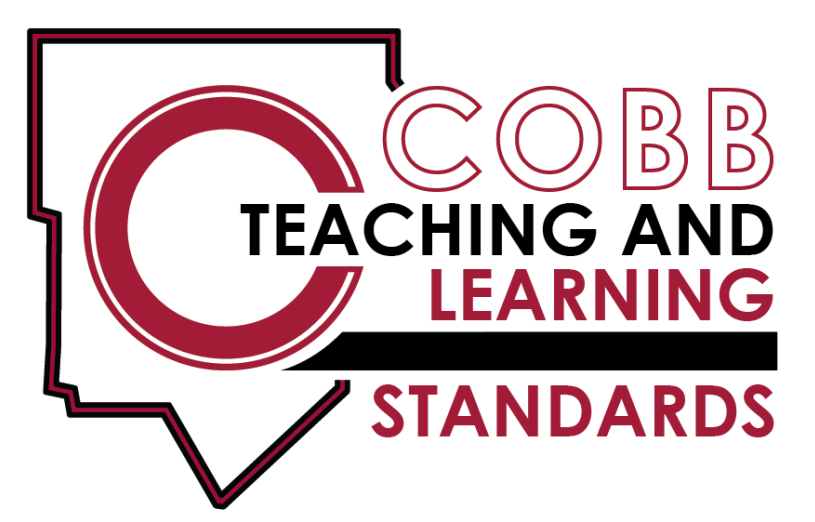 The high school world history course provides students with a comprehensive, intensive study of major events and themes in world history. Students begin with a study of the earliest civilizations worldwide and continue to examine major developments and themes in all regions of the world. The course culminates in a study of change and continuity and globalization at the beginning of the 21st century. The following connecting themes and enduring understandings will feature prominently in the course and help students increase their understanding and retention of knowledge.CONFLICT AND CHANGE: The student will understand that when there is conflict between or within societies, change is a result.CULTURE: The student will understand that the culture of a society is the product of the religion, beliefs, customs, traditions, and government of that society.GOVERNANCE: The student will understand that as a society increases in complexity and interacts with other societies, the complexity of the government also increases.INDIVIDUALS, GROUPS, AND/OR INSTITUTIONS: The student will understand that the actions of individuals, groups, and/or institutions affect society through intended and unintended consequences.LOCATION: The student will understand that location affects a society’s economy, culture, and development.MOVEMENT/MIGRATION: The student will understand that the movement or migration of people and ideas affects all societies involved.TECHNOLOGICAL INNOVATION: The student will understand that technological innovations have consequences, both intended and unintended, for a society.CHANGE AND CONTINUITY: The student will understand that while change occurs over time, there is continuity to the basic structure of that society.The student will be able to locate, analyze, and synthesize information related to social studies topics and apply this information to solve problems and make decisions.Compare similarities and differencesOrganize items chronologicallyIdentify issues and/or problems and alternative solutionsDistinguish between fact and opinionIdentify main idea, detail, sequence of events, and cause and effect in a social studies contextIdentify and use primary and secondary sourcesInterpret timelinesIdentify social studies reference resources to use for a specific purposeConstruct charts and tablesAnalyze artifactsDraw conclusions and make generalizationsAnalyze graphs and diagramsTranslate dates into centuries, eras, or agesFormulate appropriate research questionsDetermine Adequacy and/or relevancy of informationCheck for consistency of informationInterpret political cartoonsThe student will use maps and globes to retrieve social studies information.Use a compass rose to identify cardinal directionsUse intermediate directionsUse a letter/number grid system to determine locationCompare and contrast the categories of natural, cultural, and political features found on mapsUse graphic scales to determine distances on a mapUse map key/legend to acquire information from historical, physical, political, resource, product and economic mapsUse a map to explain impact of geography on historical and current eventsDraw conclusions and make generalizations based on information from mapsUse latitude and longitude to determine locationCompare maps of the same place at different points in time and from different perspectives to determine changes, identify trends, and generalize about human activitiesCompare maps with data sets (charts, tables, graphs) and/or readings to draw conclusions and make generalizationsUse geographic technology and software to determine changes, identify trends, and generalize about human activitiesSSWH1 Analyze the origins, structures, and interactions of societies in the ancient world from 3500 BCE/BC to 500 BCE/BC. Compare and contrast Mesopotamian and Egyptian societies, include: religion, culture, economics, politics, and technology. Describe the societies of India and China, include: religion, culture, economics, politics, and technology. Explain the development of monotheism, include: the concepts developed by the ancient Hebrews. Identify the Bantu migration patterns and contribution to settled agriculture. Explain the rise of the Olmecs. SSWH2 Identify the major achievements of Chinese and Indian societies to 500 CE/AD. Describe the development of Indian civilization, include: the rise and fall of the Maurya and Gupta Empires. Describe the development of Chinese civilization under Zhou, Qin, and Han. Explain the development and impact of Hinduism and Buddhism on India, and Confucianism on China. Explain how geography contributed to the movement of people and ideas, include: Silk Roads and Indian Ocean Trade.  SSWH3 Examine the political, philosophical, and cultural interaction of Classical Mediterranean societies from 700 BCE/BC to 400 CE/AD. Compare the origins and structure of the Greek polis, the Roman Republic, and the Roman Empire. Identify the ideas and impact of important individuals, include: Socrates, Plato, Aristotle, Alexander the Great, Julius Caesar, and Augustus Caesar. Analyze the impact of Greek and Roman culture, politics, and technology. Describe polytheism in the Greek and Roman world. Explain the origins and diffusion of Christianity in the Roman world. Analyze the factors that led to the collapse of the Western Roman Empire. SSWH4 Analyze impact of the Byzantine and Mongol empires. Describe the relationship between the Roman and Byzantine Empires, include: the importance of Justinian and Empress Theodora. Analyze the impact Byzantium had on Kiev, Moscow, and the Russian Empire. Explain the Great Schism (East-West Schism) of 1054 CE/AD. Explain the decline of Byzantium and the impact of the fall of Constantinople in 1453 CE/AD. Describe the impact of the Mongols on Russia, China, and the Middle East, include: the role of Chinggis (Genghis) Khan in developing the Mongol Empire. SSWH5 Examine the political, economic, and cultural interactions within the Medieval Mediterranean World between 600 CE/AD and 1300 CE/AD. Analyze the origins of Islam and the growth of the Islamic Empire. Understand the reasons for the split between Sunni and Shi’a Muslims. Assess the economic impact of Muslim trade routes to India, China, Europe and Africa. Identify the contributions of Islamic scholars in science, math, and geography Analyze the relationship between Judaism, Christianity, and Islam. SSWH6 Describe the diverse characteristics of early African societies before 1500 CE/AD. Describe the development and decline of the Sudanic kingdoms (Ghana, Mali, Songhai); include the roles of Sundiata, and the pilgrimage of Mansa Musa to Mecca. Describe the trading networks and distribution of resources by examining trans-Saharan trade in gold, salt, and slaves; include the Swahili trading cities. Understand the blending of traditional African beliefs with new ideas from Islam and Christianity and their impact on early African societies. SSWH7 Analyze European medieval society with regard to culture, politics, society, and economics. Explain the manorial system and feudal relationships, include: the status of peasants and feudal monarchies and the importance of Charlemagne. Explain the political impact of Christianity and the role of the church in medieval society. Describe how increasing trade led to the growth of towns and cities, include: the impact of the Bubonic Plague. Describe the causes and impact of the Crusades on the Islamic World and Europe. SSWH8 Describe the diverse characteristics of societies in Central and South America. Explain the rise and fall of the Mayan, Aztec, and Inca Empires. Compare and contrast the Mayan, Aztec, and Incan societies, include: religion, culture, economics, politics, and technology. SSWH9 Analyze change and continuity in the Renaissance and Reformation. Explain the social, economic, and political changes that contributed to the rise of Florence. Identify artistic and scientific achievements of the Renaissance. Explain the main characteristics of humanism. Explain the importance of Gutenberg and the invention of the printing press. Analyze the impact of the Protestant Reformation, include: the ideas of Martin Luther and John Calvin. Describe the English Reformation, include: the role of Henry VIII and Elizabeth I. Describe the Counter Reformation at the Council of Trent and the role of the Jesuits. SSWH10 Analyze the causes and effects of exploration and expansion into the Americas, Africa, and Asia. Explain the roles of explorers and conquistadors. Analyze the global, economic, and cultural impact of the Columbian Exchange. Explain the role of improved technology in exploration. Examine the effects of the Transatlantic Slave Trade on Africa and on the colonies in the Americas. SSWH11 Examine political and social changes in Japan and in China from the fourteenth century CE/AD to mid-nineteenth century CE/AD. Describe the impact of the Tokugawa Shogunate policies on the social structure of Japan. Describe the impact of the Qing and Ming Dynasty policies on the social structure of China. SSWH12 Describe the development and contributions of the Ottoman, Safavid, and Mughal empires. Describe the development and geographical extent of the Ottoman, Safavid, and the Mughal Empires. Describe the cultural contributions of the Ottoman, Safavid, and Mughal Empires. SSWH13 Examine the intellectual, political, social, and economic factors that changed the world view of Europeans from the sixteenth century CE/AD to the late eighteenth century CE/AD. Explain the scientific contributions of Copernicus, Galileo, Kepler, and Newton and how these ideas changed the European worldview. Identify the major ideas of the Enlightenment from the writings of Locke, Voltaire, and Rousseau, and their relationship to politics and society. SSWH14 Analyze the Age of Revolutions. Examine absolutism through a comparison of the reigns of Louis XIV and Tsar Peter the Great. Identify the causes and results of the revolutions in England (1689), United States (1776), France (1789), Haiti (1791), and Latin America (1808-1825). Explain Napoleon’s rise to power, the role of geography in his defeat, and the consequences of France’s defeat for Europe. SSWH15 Describe the impact of industrialization and urbanization. Analyze the process and impact of industrialization in Great Britain, Germany, and Japan. Examine the political and economic ideas of Adam Smith and Karl Marx. Examine the social impact of urbanization, include: women and children. SSWH16 Analyze the rise of nationalism and worldwide imperialism. Compare and contrast the rise of the nation state in Germany under Otto von Bismarck and Japan during the Meiji Restoration. Assess imperialism in Africa and Asia, include: the influence of geography and natural resources. Examine anti-imperial resistance, include: Opium Wars, Boxer Rebellion, and the Indian Revolt of 1857. SSWH17 Demonstrate an understanding of long-term causes of World War I and its global impact. Identify causes of the war, include: nationalism, entangling alliances, militarism, and imperialism. Describe conditions on the war front for soldiers, include: new technology and war tactics. Explain the major decisions made in the Versailles Treaty, include: German reparations and the mandate system that replaced Ottoman control. Analyze the destabilization of Europe in the collapse of the great empires. SSWH18 Examine the major political and economic factors that shaped world societies between World War I and World War II. Determine the causes and results of the Russian Revolution from the rise of the Bolsheviks under Lenin to Stalin’s first Five Year Plan. Describe the rise of fascism in Europe and Asia by comparing the policies of Benito Mussolini in Italy, Adolf Hitler in Germany, and Hirohito in Japan. Describe the nature of totalitarianism and the police state that existed in the Soviet Union, Germany, and Italy and how they differ from authoritarian governments. Explain the aggression and conflict leading to World War II in Europe and Asia; include the Italian invasion of Ethiopia, the Spanish Civil War, the Rape of Nanjing in China, and the German violation of the Treaty of Versailles. SSWH19 Demonstrate an understanding of the global political, economic, and social impact of World War II. Describe the major conflicts and outcomes, include: North African, Pacific, and European theatres. Identify Nazi ideology and policies that led to the Holocaust and its consequences. Analyze the impact of the military and diplomatic negotiations between the leaders of Great Britain, the Soviet Union, and the United States. Explain Post-World War II policies and plans for economic recovery, include: the Marshall Plan for Europe, MacArthur’s plan for Japan, and the formation of the United Nations, NATO, and the Warsaw Pact. SSWH20 Demonstrate an understanding of the global social, economic, and political impact of the Cold War and decolonization from 1945 to 1989. Explain the arms race, include: development of nuclear weapons, and efforts to limit the spread of nuclear weapons. Describe the formation of the state of Israel and the Arab-Israeli Conflict. Analyze the rise of nationalism and the revolutionary movements in Asia (i.e. India and China) and Africa. Analyze opposition movements to existing political systems, include: anti-apartheid, Tiananmen Square, and the fall of the Berlin Wall. SSWH21 Examine change and continuity in the world since the 1960s. Identify ethnic conflicts and new nationalisms, include: Pan-Africanism, Pan-Arabism, and the conflicts in Bosnia-Herzegovina and Rwanda. Describe the reforms of Khrushchev and Gorbachev and the breakup of the Soviet Union in 1991 that produced independent countries. Analyze terrorism as a form of warfare in the contemporary world. Examine the rise of women as major world leaders, include: Golda Meir, Indira Gandhi, and Margaret Thatcher. SSWH22 Analyze globalization in the contemporary world. Describe the cultural and intellectual integration of countries into the world economy through the development of television, satellites, and computers. Analyze global economic and political connections; include multinational corporations, the United Nations, OPEC, and the World Trade Organization. Explain how governments cooperate through treaties and organizations to minimize the negative effects of human actions on the environment. Key Ideas and DetailsL9-10RHSS1: Cite specific textural evidence to support analysis of primary and secondary sources attending to such features as the date and origin of the information.L9-10RHSS2: Determine the central ideas or information of a primary or secondary source; provide an accurate summary of how key events or ideas develop over the course of text.L9-10RHSS3: Analyze in detail a series of events described in a text; determine whether earlier events caused later ones or simply preceded them.Craft and StructureL9-10RHSS4: Determine the meaning of words and phrases as they are used in a text, including vocabulary describing political, social, or economic aspects of history/social studies.L9-10RHSS5: Analyze how a text uses structure to emphasize key points or advance an explanation or analysis.L9-10RHSS6: Compare the point of view of two or more authors for how they treat the same or similar topics, including which details they include and emphasize in their respective accounts.Integration of Knowledge and IdeasL9-10RHSS7: Integrate quantitative or technical analysis (e.g., charts, research data) with qualitative analysis in print or digital text.L9-10RHSS8: Assess the extent to which the reasoning and evidence in a text support the author’s claims.L9-10RHSS9: Compare and contrast treatments of the same topic in several primary and secondary sources.Range of Reading and Level of Text ComplexityL9-10RHSS10: By the end of grade 10, read and comprehend history/social studies text in the grades 9-10 text complexity band independently and proficiently.Text Types and PurposesL9-10WHST1: Write arguments focused on discipline-specific contentIntroduce precise claim(s), distinguish the claims(s) from alternate or opposing claims, and create an organization that establishes clear relationships among the claim(s), counterclaims, reasons, and evidence.Develop claim(s) and counterclaims fairly, supplying data and evidence for each while pointing out the strengths and limitations of both claim(s) and counter claims in a discipline-appropriate form and in a manner that anticipates the audience’s knowledge level and concerns.Use words, phrases, and clauses to link the major sections of the text, create cohesion, and clarify the relationships between claim(s) and reasons, between reasons and evidence, and between claim(s) and counterclaims.Establish and maintain a formal style and objective tone while attending the norms and conventions of the discipline in which they are writing.Provide a concluding statement or section that follows from or supports the argument presented.L9-10WHST2: Write informative/explanatory texts, including the narration of historical events, scientific procedures/experiments, or technical processes.Introduce a topic and organize ideas, concepts, and information to make important connections and distinctions; include formatting (e.g., headings), graphic (e.g., figures, tables, and multimedia when useful to aiding comprehension.Develop the topic with well-chosen, relevant, and sufficient facts, extended definitions, concrete details, quotations, or other information and examples appropriate to the audience’s knowledge of the topic.Use varied transitions and sentence structures to link the major sections of the text, create cohesion, and clarify the relationships among ideas and concepts.Use precise language and domain-specific vocabulary to manage the complexity of the topic and convey and style appropriate to the discipline and context as well as to the expertise of likely readers.Establish and maintain a formal style and objective tone while attending to the norms and conventions of the discipline in which they are writing..Provide a concluding statement or section that follows from and supports the information or explanation presented (e.g., articulating implications or the significance of the topic).L9-10WHST3: (See note; not applicable as a separate requirement)Production and Distribution of WritingL9-10WHST4: Produce clear and coherent writing in which the development, organization, and style are appropriate to task, purpose and audienceL9-10WHST5: Develop and strengthen writing as needed by planning, revising, editing, rewriting, or trying a new approach, focusing on addressing what is most significant for a specific purpose and audience.L9-10WHST6: Use technology, including the Internet, to produce, publish, and update individual or shared writing products, taking advantage of technology’s capacity to link to other information and to display information flexibly and dynamically.Research to Build and Present KnowledgeL9-10WHST7: Conduct short research projects to answer a question (including a self-generated question), drawing on several sources and generating additional related, focused questions that allow for multiple avenues of exploration.L9-10WHST8: Gather relevant information from multiple print and digital sources, using search terms effectively; assess the credibility and accuracy of each source; and quote or paraphrase the data and conclusions of others while avoiding plagiarism and following a standard format for citation.L9-10WHST9: Draw evidence from informational texts to support analysis reflection, and research.Range of WritingL9-10WHST10 Write routinely over extended time frames (time for reflection and revision) and shorter time frames (a single sitting or a day or two) for a range of discipline-specific tasks, purposes, and audiences.